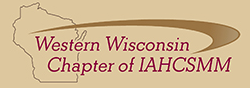 Fill out the form below completely. Photo documentation should be attached with any receipts to the form. Please and emailed to Western09@gmail.com.Please describe the donation, time, money, item, ect. What community members benefit from this organization?Name of OrganizationOrganization AddressYour NamePhone#List individuals involvedDate & timeDescribe individuals in photoDate received:Member adding informationDate added to Charter:Extra Notes: